Associazione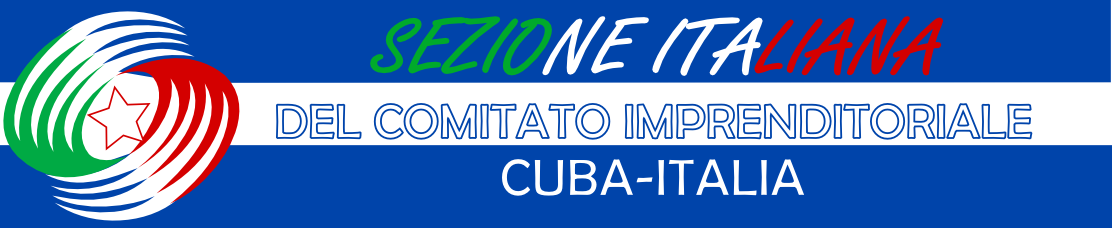 Segreteria permanente c/o VENICEPROMEX Agenzia per l’internazionalizzazione S.c.a.r.l.tel. 0039 049 8208320 e-mail: info@vepromex.itSCHEDA di ADESIONE ANNO 2023Il/la sottoscritto/a _________________________________ nato a ______________________ (Prov. ____ )  il __________________ e residente in _____________________________________ (Prov. ___________ )via/p.zza ______________________________________________ C. F. ___________________________nella qualità di titolare/leg. rappr./amministratore delegato di  _____________________________________iscritta al R.I.  Camera di Commercio di _______________________ al n. ___________________________  partita IVA ___________________ con sede legale in ____________________________ CAP __________via/p.zza  ______________________________________________________________________________e sede operativa in ____________________ (Prov) _______ via/p.zza  _____________________________cap____________________________________esercente attività di  ________________________________tel. _________________ _______________________ e-mail aziendale______________________________________ sito ________________________________breve descrizione dell’attività_________________________________________________________________________________________________________________________________________________________Indirizzo Pec____________________________________________________________________________Nominativo referente aziendale: _____________________________________________________________Email referente aziendale_________________________ cellulare __________________________________DICHIARAdi voler aderire all’associazione denominata “Sezione Italiana del Comitato Imprenditoriale Cuba Italia (CICI)”;di aver preso visione, ed accettare (senza alcuna riserva) e condividere  lo Statuto dell’associazione denominata “Sezione Italiana del Comitato Imprenditoriale Cuba Italia (CICI)” scaricabile presso il seguente link: http://www.sezione-italiana-cici.org/?page_id=122, con sede c/o la segreteria permanete, in Italia, allegato all’atto costitutivo dell’associazione costituitasi lo scorso 29/5/2013;di essere in possesso dei requisiti illustrati nell’art. 5 dello statuto dell’associazione;di prende atto che l'adesione è subordinata all'accettazione, da parte del Consiglio Direttivo, come previsto dall'art. 5 comma 2, dello Statuto dell’associazione.SI IMPEGNAa versare, contestualmente alla richiesta di adesione, la quota associativa annua pari a € 500,00 (cinquecento/00) attraverso bonifico bancario con accredito presso INTESA SAN PAOLO, filiale di Padova Fiera (Via Tommaseo, 47/c, 35131 Padova) IBAN IT72G0306912165100000000828 sul c.c. intestato a “Sezione Italiana del Comitato Imprenditoriale Cuba Italia (CICI)” aperto in Italia dalla Segreteria Permanente della Sezione Italiana del CICI;a versare eventuali contributi per il sostegno economico delle attività istituzionali dell’associazione. (luogo) __________, (data) __________________                                       Titolare/legale rappresentante/amministratore unico __________________________________________(TIMBRO E FIRMA)(nome e cognome per esteso)INFORMAZIONI EX ART. 13 GDPR RELATIVE AL TRATTAMENTO DEI DATI PERSONALILa Sezione Italiana del Comitato Imprenditoriale Cuba-Italia, (di seguito, “Sezione Italiana del CICI” o “Titolare”) intende qui fornirLe le informazioni di cui all’art. 13 del Regolamento (UE) 2016/679 (anche detto GDPR o Regolamento Generale per la Protezione dei Dati personali), in merito al trattamento di dati personali da Lei forniti per l’adesione alla medesima Sezione Italiana del CICI.TITOLARE DEL TRATTAMENTO E RESPONSABILE DELLA PROTEZIONE DEI DATI Titolare del trattamento è la Sezione Italiana del CICI, con sede legale in Venezia-Marghera, Via delle Industrie n. 19/D, e-mail info@vepromex.it, tel. 0410999700.FINALITÀ DEL TRATTAMENTO E BASE GIURIDICA I Suoi dati personali saranno trattati dalla Sezione Italiana del CICI per lo svolgimento delle seguenti attività conseguenti alla presentazione della Sua domanda di adesione:espletamento dell’istruttoria relativa alla domanda stessa;in caso di accoglimento:iscrizione nel Libro degli Associati;convocazione e verbalizzazione delle riunioni degli organi associativi;gestione adempimenti civilistici, contabili e fiscali conseguenti al versamento della quota associativa annua e di eventuali contributi;partecipazione a tutte le attività promosse e/o realizzate dalla Sezione Italiana del CICI;invio di informazioni e documentazione illustrativa degli obiettivi e delle azioni promosse dal CICI e dalla sua Sezione Italiana;invio di informazioni, comunicazioni informative e promozionali in ordine alle attività, ai servizi, agli eventi e alle iniziative a vario titolo promossi  e organizzati da Società in house, Enti del sistema camerale o altri soggetti. La base giuridica di tali trattamenti è rinvenibile nella fattispecie di cui all’art. 6 par. 1 lett. b GDPR, in quanto essi sono necessari a far sorgere il rapporto associativo fra la Sua impresa ed il Titolare.DESTINATARI, AUTORIZZATI E RESPONSABILI DEL TRATTAMENTOI Suoi dati personali saranno trattati da personale di Venicepromex Agenzia per l’internazionalizzazione S.c. a r.l. previamente autorizzato al trattamento ed appositamente istruito e formato. Venicepromex è la società alla quale è affidata la Segreteria Permanente della Titolare ai sensi dell’art. 25 dello Statuto di quest’ultima e che pertanto la Titolare ha provveduto a nominare quale proprio Responsabile del trattamento dei dati personali.I Suoi dati potranno essere trattati anche da ulteriori soggetti esterni, formalmente nominati dal Responsabile del trattamento quali Sub-responsabili del trattamento ed appartenenti alle seguenti categorie:Soggetti che erogano servizi di gestione e manutenzione dei sistemi informativi della società;Soggetti che erogano servizi di comunicazioni telematiche e, in particolar modo, di posta elettronica e di webconference;Società in house, Enti del sistema camerale o altri soggetti che, a vario titolo, eroghino servizi funzionali alle finalità di cui alla presente informativa.4. AMBITO DI DIFFUSIONERiprese audio / video che ritraggono la Sua persona, nel corso di eventi pubblici ai quali partecipa in qualità di componente del Consiglio Direttivo della Sezione Italiana del CICI, potranno essere diffuse dal Titolare e/o dal Responsabile sui propri siti istituzionali e sulle proprie pagine social (facebook/Twitter/Instangram) e Youtube attraverso gli account ufficiali e comunque in contesti che non rechino pregiudizio all'onore, alla reputazione od anche al decoro della Sua persona.In tali ipotesi la riproduzione e l’utilizzo della Sua immagine sono giustificati dalla notorietà e dalla carica ricoperta, ai sensi dell’art. 97 L.d.A.5. PERIODO DI CONSERVAZIONE DEI DATII dati contenuti nei provvedimenti da Lei assunti in qualità di componente del Consiglio Direttivo della Sezione Italiana del CICI, nonché le riprese audio / video che ritraggono la Sua persona di cui al punto che precede, saranno trattati per la durata del Suo mandato e successivamente illimitatamente per finalità storiche e di archiviazione nel pubblico interesse.I Suoi dati anagrafici e di contatto saranno trattati per la durata del rapporto associativo e successivamente sino alla scadenza del termine di prescrizione dei reciproci diritti ovvero, in caso di insorgenza di contenzioso, sino alla definizione della controversia. 6. NATURA DEL CONFERIMENTO DEI DATI E CONSEGUENZE DELL’EVENTUALE MANCATO CONFERIMENTOIl conferimento dei dati è necessario al perseguimento delle finalità di cui sopra, il mancato conferimento (totale o parziale) comporta l’impossibilità di instaurare il rapporto associativo.7. TRASFERIMENTO DI DATI IN PAESI EXTRA-UEIl Responsabile del trattamento può avvalersi, anche per il tramite dei propri Sub-responsabili, di società di servizi IT e di comunicazioni telematiche, in particolare di posta elettronica e di webconference, che potrebbero collocare o far transitare i dati anche in Paesi non appartenenti allo Spazio Economico Europeo.Al fine di garantire un adeguato livello di protezione dei dati personali, queste Società possono attuare il trasferimento solo verso Paesi (o settori di questi) che sono stati oggetto di apposite decisioni di adeguatezza adottate dalla Commissione europea, oppure sulla base di Clausole Contrattuali Standard approvate dalla Commissione stessa.8. I SUOI DIRITTIIl Regolamento (UE) 2016/679 le riconosce, in qualità di Interessato, diversi diritti, che può esercitare contattando il Titolare ai recapiti di cui al punto 1 della presente informativa.Tra i diritti esercitabili, purché ne ricorrano i presupposti di volta in volta previsti dalla normativa (in particolare, artt. 15 e seguenti del Regolamento) vi sono:il diritto di conoscere se la Sezione Italiana del CICI ha in corso trattamenti di dati personali che la riguardano e, in tal caso, di avere accesso ai dati oggetto del trattamento e a tutte le informazioni a questo relative; il diritto alla rettifica dei dati personali inesatti che la riguardano e/o all’integrazione di quelli incompleti;il diritto alla cancellazione dei dati personali che la riguardano;il diritto alla limitazione del trattamento;il diritto di opporsi al trattamento;il diritto alla portabilità dei dati personali che la riguardano;il diritto di revocare il consenso in qualsiasi momento, senza che ciò pregiudichi la liceità del trattamento, basato sul consenso, effettuato prima della revoca.In ogni caso, lei ha anche il diritto di presentare un formale Reclamo all’Autorità garante per la protezione dei dati personali, secondo le modalità che può reperire sul sito www.garanteprivacy.itPer ricevere maggiori informazioni sui suoi diritti, può rivolgersi direttamente al Titolare, oppure consultare l’apposita pagina del sito dell’Autorità garante https://www.garanteprivacy.it/home/diritti.Questa informativa è stata aggiornata in data: 25 gennaio 2021